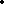 Assignment:Assignment:Assignment:Assignment:Assignment:Assignment:Name:Name:Name:Date:  Date:  Date:  12234NotesNotes are disorganized, hard to understand, and are missing many main pointsNotes are complete, organized, clear, and directly relate to the written responsesSubject MaterialThe ideas of the assignment is poorly represented showing little evidence that the reader understands the subject matter.The concepts of the assignment are clearly represented showing a strong understanding by the writerDetailsThe student has included very little detail.The students has used great detail to describe the forces and how they act on the matter.VocabularyStudent is not using appropriate vocabulary to describe the topic.The student has used all appropriate vocabulary in their explanations showing a clear understanding. Overall ClarityThe explanation is either very short or unclear making it confusing for the reader.The explanation of concepts is clear making it easy for the reader to understand the subject matterTotalTotalTotalTotalTotal                    /16Additional Notes:Additional Notes:Additional Notes:Additional Notes:Additional Notes:Additional Notes:Assignment:Assignment:Assignment:Assignment:Assignment:Assignment:Name:Name:Name:Date:  Date:  Date:  12234NotesNotes are disorganized, hard to understand, and are missing many main pointsNotes are complete, organized, clear, and directly relate to the written responsesSubject MaterialThe ideas of the assignment is poorly represented showing little evidence that the reader understands the subject matter.The concepts of the assignment are clearly represented showing a strong understanding by the writerDetailsThe student has included very little detail.The students has used great detail to describe the forces and how they act on the matter.VocabularyStudent is not using appropriate vocabulary to describe the topic.The student has used all appropriate vocabulary in their explanations showing a clear understanding. Overall ClarityThe explanation is either very short or unclear making it confusing for the reader.The explanation of concepts is clear making it easy for the reader to understand the subject matterTotalTotalTotalTotalTotal                    /16Additional Notes:Additional Notes:Additional Notes:Additional Notes:Additional Notes:Additional Notes: